        بسمه تعالینام و نام خانوادگی :                                                       آموزش و پرورش شهرستان خوی                                        تاریخ :  22/10/ 97  ارزشیابی دی ماه                                                                     دبستان شهید بابالو                                                      پایه چهارم یک و سه                                                      آزمون علوم تجربی ( درس 1 تا 7)                                      نام معلم :  آقای گلوانی                                         بسمه تعالینام و نام خانوادگی :                                                       آموزش و پرورش شهرستان خوی                                        تاریخ :  22/10/ 97  ارزشیابی دی ماه                                                                     دبستان شهید بابالو                                                      پایه چهارم یک و سه                                                      آزمون علوم تجربی ( درس 1 تا 7)                                      نام معلم :  آقای گلوانی                                         بسمه تعالینام و نام خانوادگی :                                                       آموزش و پرورش شهرستان خوی                                        تاریخ :  22/10/ 97  ارزشیابی دی ماه                                                                     دبستان شهید بابالو                                                      پایه چهارم یک و سه                                                      آزمون علوم تجربی ( درس 1 تا 7)                                      نام معلم :  آقای گلوانی                                 ردیفسوالات امتیازالفبپججاهای خالی را با کلمات مناسب پر کنید.1) در کارخانه ذوب آهن، فلز آهن را از ....................................... به دست می آورند.2) واحد اندازه گیری دما ، ............................................ است .3) مهم ترین منبع تولید انرژی  الکتریکی ، ....................................... است .4) ................................... مانند باد انرژی دارد و می تواند سنگ ها را جابه جا کند .درست یا نادرست بودن جمله های زیر را مشخص کنید.5) اگر سیم های حباب ساز به هرشکلی ساخته شوند،جباب ها نیز به همان شکل، ایجاد می شوند .    درست             نادرست6)  در محلول ها، هیچ ماده ای ته نشین نمی شود.                                    درست                        نادرستگزینه مناسب را انتخاب کرده و دور آن خط بکشید.7) کدام یک از وسایل زیر، جذب آهنربا می شود ؟الف) سکّه                ب) ورق آلومینیمی                       ج) گیره کاغذ                               د) سیم مسی8) کدام گزینه صحیح نیست؟الف) مهمترین ویژگی سنگ های رسوبی، لایه لایه بودن آنهاست.                      ب) دوغ، یک مخلوط همگن ( یکنواخت) نیست.                   ج) بزرگترین منبع انرژی، خورشید است. د) خاصیت آهنربایی، در همه جای آهنربا یکسان است.9) در کدام دو وسیله ی زیر تبدیلات انرژی شبیه به هم است. ( در هردو انرژی یکسان به انرژی یکسان دیگر تبدیل می شود.) الف) تلویزیون – لامپ          ب)  اتو - سشوار             ج) چرخ گوشت – چراغ قوه           د) کولر – رادیو 10) کدام یک از سنگ های زیر، از سرد شدن مواد مذاب به وجود می آیند ؟الف) سنگ آهن                  ب) سنگ رسوبی                    ج) سنگ آذرین                      د ) سنگ دگرگونیبه سوالات زیر پاسخ کامل و تشریحی بدهید.11) موارد زیر را تعریف کنید.محلول:سنگ های دگرگونی:نارسانای گرما :قطب های آهن ربا :انرژی صوتی :12) روش های جدا کردن مخلوط ها را با مثال بنویسید؟13) الف: انواع مدار الکتریکی را فقط نام ببرید.ب: تاثیر قطب های آهنرباها بر یکدیگر را توضیح دهید؟14) الف: چرا در زمستان لباس های سیاه و تیره می پوشند؟ب: انرژی خورشید چه ویژگی هایی دارد؟دوستان گلم شاد باشید-گلوانیبازخورد معلم :   خیلی خوب         خوب           قابل قبول           نیاز به تلاش بیشتر                            جمع امتیاز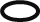 بازخورد اولیا ء :بازخورد معلم :   خیلی خوب         خوب           قابل قبول           نیاز به تلاش بیشتر                            جمع امتیازبازخورد اولیا ء :